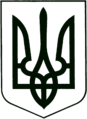  УКРАЇНА
        МОГИЛІВ-ПОДІЛЬСЬКА МІСЬКА РАДА
ВІННИЦЬКОЇ ОБЛАСТІВИКОНАВЧИЙ КОМІТЕТ РІШЕННЯ№264             Від 31.08.2017р.                                               м. Могилів-ПодільськийПро тимчасове перебування дітей,   які залишились без батьківського піклування	Керуючись ст. 34 Закону України «Про місцеве самоврядування в Україні»,  ст.ст. 150, 151, 152, 155 Сімейного кодексу України, Законом України «Про органи і служби у справах дітей та спеціальні установи для дітей», постановою Кабінету Міністрів України від 24.09.2008р. №866 «Питання діяльності органів опіки та піклування, пов’язані із захистом прав дітей», наказом Міністерства Соціальної Політики України від 20.01.2014 року №27 «Про  Порядок ведення службами у справах дітей обліку дітей, що опинилися в складних життєвих обставинах», розглянувши матеріали, що надійшли до служби у справах дітей, сім’ї та молоді міської ради,-                                    виконком міської ради ВИРІШИВ:	1. Влаштувати на тимчасове перебування дітей:     - _____________________________, _______ року народження;    - _____________________________, _______ року народження;_____________________________, _______ року народження;    - _____________________________, _______ року народження;    - _____________________________, _______ року народження;    - _____________________________, _______ року народження;    - _____________________________, _______ року народження,    в родину бабусі ________________, _______ року народження     за адресою: 24000, Вінницька область, місто Могилів - Подільський,     вулиця Київська, ___, квартира ___.  2. Контроль за виконанням даного рішення покласти на заступника міського      голови з питань діяльності виконавчих органів Кригана В.І..               Міський голова                                                              П. Бровко